موفق باشیدنام: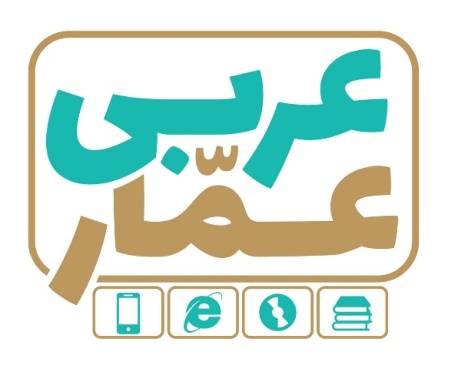 تاریخ امتحان:نام خانوادگی:ساعت برگزاری:نام دبیر طراح سوالات:طهمورث سلیمانیمدت زمان امتحان:عربی یازدهم تجربی و ریاضینوبت دومعربی یازدهم تجربی و ریاضینوبت دومعربی یازدهم تجربی و ریاضینوبت دومردیفسؤالاتبارم۱تَرْجِمِ الکَلِمَتَینِ اَللَّتَينِ تَحتَهُمَا خَطٌّ:الف)  إنْ هَرَبْتَ مِنَ الواقِع، تُضْطَرُّ إلی الکِذْبِ عِدَّةَ مرّاتٍ             (.....................................)ب) بَعْضُ البَضائِعِ ما کانَتْ عِنْدَ العَرَبِ کَالدّیِباجِ.                      (.....................................)0.5۲اُکْتُبْ فِي الفَرَاغِ اَلکَلِمَتَینِ المُتَرَادِفَتَینِ وَالکَلِمَتَینِ الـمُتَضَادَتَینِ:  (کَلِمَتَانِ زَائِدَتَانِ)                                ( کلام ـ خَطِیئة ـ  سُهولة ـ أنْقَذَ  ـ صُعُوبَة ـ مَقَال)الف)............................. = .............................                           ب) ............................. ≠ ............................0.5۳الف) عَيِّنِ الْکَلِمَةَ الغَریبةَ في المَعْنی:الف)  اَلْقُرَی     اَلْمُدُ     اَلْبِلاد    اَلنّيام          ب) یَحْصُد	  یَزْرَعُ	  یَنمو	 یَرجِعُ 0.54اُکْتُبْ مُفْرَدَ أَوْ جَمْعَ الْکَلِمَتَیْنِ:       الف) المفرد لِ« الأُنُوف» : ............     ب) الجمع «ل» الخَشَب : ..............0.5۵تَرْجِمْ إِلَی الفَارْسِیَّةِ :1. ﴿ لایَسْخَرْ قَومٌ مِن قومٍ  عَسی أنَ یکونوا خیراً مِنهم .﴾. (5/0نمره) ..............................................................................................2. تَکَلَّمُوا تُعْرَفوا لِأَنَّ المرءَ مَخْبوءٌ تحتَ لِسانِه.(75/0 نمره) ............................................................................................................3. النّاسُ نِيامٌ فَإذاماتوا انتَبَهوا. 0 (75/0نمره) ...............................................................................................................4. لا یُسَبِّبُ اِشْتِعالُ شَجَرَةِ الْنِفْطِ خروجَ أيِّ غازاتٍ مُلَوِّثَةٍ. (75/0 نمره) ...........................................................................................5.  لا تُحَدِّثْ بِماتَخافُ تَکذیبَهُ.(75/0 نمره). .................................................................................................................6 . ما إشتریْتُ أدویةً لِلصُّداع مِنَ الصیدلّیة.( 5/0نمره)   ................................................................................................................7 . طُوْبَی لِمَنْ لَا يَخَافُ النَّاسُ مِنْ لِسَانِهِ. (5/0نمره) ................................................................................................................8. أنْزَلَ مِن السَّماءِ ماءً فَتُصْبِحُ الأرضُ مُخْضَرَّةً (5/. نمره) ................................................................................................................5۶إِنْتَخِبِ التَّرجَمَةَ الصَّحِيْحَةَ:1ـ﴿ أعوذُ بِكَ أنْ أسأَلُكَ ما لَیْسَ لي بِهِ علمٌ. ﴾الف) پناه می برم به تو برای اینکه چیزی را سؤال کنم برایم به آن علم نیست.          ب) پناه می برم به تو که از تو چیزی را بخواهم که به آن دانشی ندارم.          2ـ لَیْسَ شَيءٌ أثْقَلَ فِي المیزانِ مِنَ الخُلْقِ الحَسَنِ الف) در ترازوی(اعمال) چیزی سنگین تر از خوش اخلاقی نیست.      ب)  در ترازوی (اعمال) جز خوش رویی  چیزی سنگین تر نیست.         0.57کَمِّلِ الْفَراغاتِ في التَّرجَمَةِ الْفارسیّةِ . الف) کانَ الطّالِبُ يَسأَلُ مُعَلِّمَ عِلْمِ الْاحياءِ تَعَنُّتاً؛.      دانش آموز برای ........... از معلم زیست شناسی ............ .ب) عالِمٌ یُنْتَفَعُ بِعِلمِهِ خیرٌ مِن ألفِ عابدٍ:    دانشمندی که از دانش او .......... بهتر از ......... عبادت کننده است. ج) مَن  فَکَّرَ قَبلَ الکلامِ، قَلَّ خَطَؤُهُ.           هرکس پیش از............ بیندیشد، خطایش ............. .1.58عَیِّن اسمَ التَّفضیل واسمَ المَکَانِ 1) ﴿یَمْشُونَ فِی مَسَاکِنِهِم ... ﴾.(............ )        2) جَبَلُ دَماوَندَ أَعلَی مِن جَبَلِ آبِیدَرَ. (.....................)0.591ـ إِنْتَخِبِ الجوابَ الصّحيحَ:الف) الفعل المجهول :                يَعْبُدُ                يُنْقِضون              يُفتَحُ    ب) اسم الفاعل مِن " وافَقَ" :   المُوافِق                 المُوفَّق  2) عَيَّنْ  فِعلَ الشَرطِ وَ جَوَابَ الشّرط ِفِی الآیَةِ الکَرِیمَةِ          ﴿ اِنْ تَنْصُروا اللهَ يَنْصُرْكُم وَ يُثَبِّتْ أقدامَكُم﴾.فعل الشرط: ....................................جواب الشّرط: ............................  3) عَیِّنْ فِي العِبَارَةِ التَالِیَةِ أنوَاعَ المَعرفَةِ التِي قَرأنَاهَا                  « مُحَمَّدٌ کَانَ فَلاحَاً فِي القَریَةِ. »            1.510الف) تَرْجِمِ الکَلِماتِ الَّتي تَحْتَها خَطٌّ:1. کانوا يَکْتُبونَ رَسائِلَ     2- کانَ لي خاتَمُ ذَهَبٍ         3- لَم یُؤمِنُوا بِاللهِ         4- عَلَیْنا إجتِنابُ الإساءةِ.    .......................               ......................                      ...................	                 ......................... 5- ذَهَبتْ اُمّي إلی المَتْجَرِ لِتَشتريَ حِذاءً.         6- عَلَی اللهِ فَــلیَتَوَکَّلِ المُؤمِنُونَ                                       ...................                    .........................ب) عَيِّنِ الْجَوابَ الصَّحيحَ.1. المُضارِعُ مِن « أحْسِنْ »              یَحسَنُ                یُحَسِّنُ                        یُحسِنُ  .2) الأمرُ مِن «تَستَمِعُ»:               اِسمَعْ                  تَسَمَّعْ                       اِستَمِعْ  2۱۱الف) عَيِّن نَوْعَ الْفِعْلِ( الماضی / المضارع / المستقبل / النهی ) فِي کُلِّ عِبَارَةٍ:1. ﴿ اجْتَنِبوا کَثیراً مِنَ الظنِّ ﴾   .  ...................  2) سَوْفَ يتنبَّهُ زميلُك المُشاغبُ.  .................3)  لا تَکْتُبْ شَیئَاً عَلَی الجِدَارِ .  ...................   4) یُرْسَلُ الأنْبیاءُ مِنْ جانِبِ اللهِ .   ...............ب) عَيِّنِ الکَلِمَةَ الَّتي يَخْتَلِفُ نَوْعُها في کُلِّ مَجْموعَةٍ:    الف) تَخَلَّصَ     تُعَرِّفُ       أنْزَلَ       تَعَلَّمَ            ب) صَبّار      جُهّال      خَلّاق      سَتّار ج) ضَعْ في الْفَراغِ کَلِمَةً مُناسِبَةً. 1) .................. هوَ الشَّخصُ الَّذي يَعْمَلُ مَعَكَ.                  اَلزَّميلُ                   اَلْمِضْيافُ  2) تُسمَّی مظَاهِرُ التقَّدَُمِ في ميَادينِ العِلمِ وَ الصِّناعةِ وَ الأدَبِ .............   مِهرَجاناً           حَضارَة 2۱۲ عیّن الصّحیح أو الخطأ.الف :المِسكُ عِطرٌ یُتّخذُ مِن نوعٍ من الطّیُور.                    ب) عَلَينا أنْ لا نَجْرَحَ الْآخَرينَ بِلِسانِنا. ب) عَيِّنِ الْمَحَلَّ الْاعرابيَّ(مبتدا /خبر  /فاعل / مفعول / جار ومجرور/ صفت / مضاف الیه) لِلْکَلِماتِ اَلتـِي تَحْتَهَا خَطٌّ: 1) الْإِنْسَانُ بِکلّ لِسَانٍ إِنْسَانٌ . (..........  /..........)  2) کُنتُ لا أَعرِفُ شَیئاً  عن الموضوعِ (.........../..........)1.5۱۳ضَعْ في الفراغ الكَلمةَ المناسبة تُناسِبُ التوضيحاتِ التاليةَ: ( كلمةً زائدةً)	                                                                      اَلمِحرَار - الاِسْتِقْبَال – اَلْمُعَمَّر-  عُقُولِ- إغتَاب 1-وَسِيلَةٌ تأخُذُ بِها دَرَجَةَ الحرارةِ ........................    2-کَلِّمِ النّاسَ عَلیَ قَدرِ...................................هِم 3-ذَکَرَ ما لا يَرْضَی بِهِ الآخرونَ في غيابِهِم ..................      4-اَلَّذي يُعْطيهِ اللهُ عُمراً طَويلاً  .........................114عَيِّنِ الجُملةَ الصَّحيحَةَ و غَيرَ الصَّحيحَةِ حَسَبَ الحَقيقةِ وَ الواقِعِ.                                √   یا ×1) التَجَسُّسُ محاوَلَةٌ قَبیحةٌ لکشفِ أسرارِ النّاسِ لِمُساعَدَتِهِم.                                   ..........2) الإلتفاتُ هُوَ التجّمع والدورانُ حولَ الشيءِ.                                                ..........3) المُتَکَلِّمُ یُعْرَفُ بِکَلامِه لِأنَّ المرءَ مخَبوءٌ تحتَ لِسانِه.                                        ..........4) المَوسُوعَةُ مُعجَمٌ صَغِيرٌ جِدَّاً يَجْمَعُ قَلِيلَاً مِنَ العُلُومِ.                                       ..........                                        115أَجِب عَنِ الْأ سئِلَةِ التّاليَةِ : 1) لِمَنْ تَشْتَري هذه الأدوية؟..................................................................................2) کَمْ عَدَدُ أفْرادِ اُسْرَتِكَ؟...................................................................................    0.516الف) رَتِّب الکلماتِ وأکْتُب سؤالاً وجواباً صحیحاً:« - بِأَلَمٍ ـ بِك ـ فِي ـ مَا ـ  صَدرِي - أَشْعُرُ؟.»   السؤال.............................؟       الجواب...............................ب) إملَأ الفَرَاغَ بِالکَلِمَةِ المُنَاسِبَةِ :1) مَن............... هَدَفَاً يَذ هَب إِلَی النَهَائِي.          يُسَجِّلْ                         یُقَبِّلْ 2) أَکتُبُ لَكَ  الحُبُوبَ..................                 المُمکِنَةَ                       المُسَکِّنَةَ 1